1.	Alberta Provincial Meeting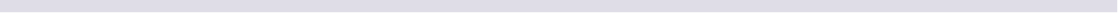 Set for Friday, April 15th.Purpose is to get people out to learn more about the Chapter.Individuals who are going to meeting: Claudette, April, Terri and Perry from National.Glyn possibly will set-up a video and post on website.Reply to Glyn if anyone else able to attend.2.	Awards programNominate Dennis Bolger.Nominate this year: Grant Henneberg.Nominate next year: Warren Schick.3.	Education CommitteeTiffany Mochinski wants to help with this committee.Denise will pass contact information to Derek.Have an education session in April and June.Morgan has all information regarding April’s sessionTerri will find someone to coordinate for April session.No May education session due to NAOSH.Derek will speak to Claudette to present sometime in the fall for a session.Possibly hold a ‘Process Safety’ course. Maintenance course about $49. This may be worth it as one can earn CRSP points.April want to advertise upcoming dates on social media – i.e. CSSE has a Twitter account (get account information from Adam, Morgan or Ian)4.	NAOSH UpdateSave the Date communication has been sent.Location booked at Glenmore Inn.Morgan is updating website.Rob to send Susan an email regarding hand off exhibitor stuff for NAOSH.Rob Day – disaster alley – April and Don.Send early registration email to vendors.5.	Volunteers - Terri In need of volunteers for April 5th to take notes from 1 pm to 4:30 pm – Career CaféPlan a series of sessions and offer monthly (career planning, job finding, industry experts, discipline specialists, etc.)Denise requires about 8 to 10 notetakers. Don Malesza, Kim Connelly, and Nataliya Kazankova to help.Try to find a better venue besides the U of C for Career Café Prefer a free location or within a $100 budget for a room6.   Social CommitteeNeed more people to join to share ideas – Terri will look to find volunteersBrainstorming ideas: cooking classes, soup sisters, day at the food bank, Habitat for Humanity (contact Grant Hanaberg)BowlingCasino – texas holdemHorse Racing7. Bursaries UNB committed, U of C may not be able to contribute.If U of C is unable to contribute, we will transfer to our bursary program.Get UNB to give two bursaries instead of one. Action item: Denise will reach out to UNB.Waiting to hear from U of A.10.	WebsiteTraining not started yet with Dan TrottierNeed to change content on current Calgary Chapter11.	Outreach committeeTry to increase membership11.	ChairRob has indicated he will be stepping down from the role of Chair.He will reach out to Warren to arrange for June elections.Possible to have during national election so more people vote.DATE:March 17, 2016TO:Rob Morphew, Denise Howitt, Claudette Fedoruk, Derek Tisdale, Susan Kirchner,  April Broughton, Terri PoirierFROM:Sujata DeRE:March CCSE Executive Monthly Meeting for 2016